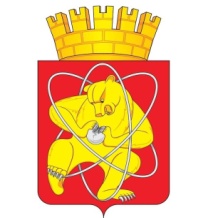 Городской округ «Закрытое административно – территориальное образование Железногорск Красноярского края»АДМИНИСТРАЦИЯ ЗАТО г. ЖЕЛЕЗНОГОРСКПОСТАНОВЛЕНИЕ24.12.2020	              № 2434г. ЖелезногорскО внесении изменений   в постановление Администрации ЗАТО г. Железногорск от 26.09.2014 № 1765 «О порядке составления, утверждения и исполнения показателей планов финансово-хозяйственной деятельности муниципальных предприятий и о представлении отчетности руководителей муниципальных предприятий»В соответствии с Федеральным законом от 14.11.2002 № 161-ФЗ 
«О государственных и муниципальных унитарных предприятиях», Федеральным законом от 06.10.2003 № 131-ФЗ «Об общих принципах организации местного самоуправления в Российской Федерации», Уставом ЗАТО Железногорск, решением Совета депутатов  ЗАТО г. Железногорск от 16.01.2018 № 28-107Р 
«Об утверждении структуры Администрации  ЗАТО г. Железногорск», ПОСТАНОВЛЯЮ:1. Внести в постановление Администрации ЗАТО г. Железногорск 
от 26.09.2014 № 1765 «О порядке составления, утверждения и исполнения показателей планов финансово-хозяйственной деятельности муниципальных предприятий и о представлении отчетности руководителей муниципальных предприятий» следующие изменения:1.1. В приложении № 1 к постановлению «Порядок составления,  утверждения и исполнения показателей планов финансово-хозяйственной деятельности муниципальных предприятий»:1.1.1. Из пункта 1.2. исключить слова «Общий фонд оплаты труда предварительно должен быть согласован в Управлении экономики 
и планирования Администрации ЗАТО г. Железногорск (далее - УЭП).».1.1.2. Дополнить пунктом 1.10. следующего содержания:«1.10. При планировании фонда оплаты труда необходимо учесть следующие критерии:1.10.1. Темп роста среднемесячной заработной платы в целом 
по предприятию не должен превышать темп роста среднемесячной выработки 
на 1 человека.1.10.2 Темп роста среднемесячной заработной платы административно-управленческого персонала не должен превышать темпы роста среднемесячной заработной платы основных производственных рабочих и среднемесячной заработной платы вспомогательного и прочего персонала.».1.1.3. В четвертом абзаце пункта 2.1. аббревиатуру «УЭП» заменить словами «Управление экономики и планирования Администрации ЗАТО 
г. Железногорск (далее - УЭП)».1.1.4. Пункт 2.7.4. изложить в новой редакции:«2.7.4. Изменения в планы предоставляются по формам согласно приложениям № 1-3 к настоящему Порядку. В указанных формах в столбце «год, предшествующий плановому» при наличии фактических данных необходимо указывать фактические показатели.».1.1.5. Пункт 3.10. изложить в новой редакции:«3.10. Отчет за 1, 2, 3 квартал текущего года предоставляется в течение 
10 календарных дней второго месяца, следующего за отчетным кварталом, 
в составе утвержденных форм Отчета.».2. Управлению  внутреннего  контроля  Администрации  ЗАТО 
г. Железногорск (Е.Н. Панченко) довести настоящее постановление до сведения населения через газету «Город и горожане».3. Отделу общественных связей Администрации ЗАТО г. Железногорск 
(И.С. Архипова) разместить настоящее постановление на официальном сайте городского округа «Закрытое административно-территориальное образование Железногорск Красноярского края» в информационно-телекоммуникационной сети «Интернет».4. Контроль над исполнением настоящего постановления возложить  
на первого заместителя Главы ЗАТО г. Железногорск по жилищно-коммунальному хозяйству   А.А. Сергейкина.5. Настоящее постановление вступает в силу после его официального опубликования.Глава  ЗАТО  г. Железногорск			                                       И.Г. Куксин			